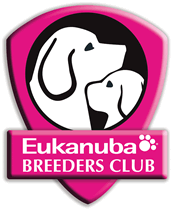 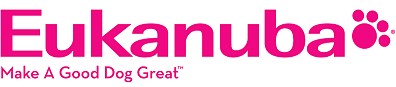 Pozvánka na seminár chovateľov	Dovoľujeme si Vás pozvať na Eukanuba odborný seminár chovateľov, ktorý sa bude konať dňa 16.3.2013 v Senci. O aktuálnych témach bude prednášať renomovaný veterinár MVDr. Petr Šrenk, DVM, Dipl. ECVM.Témy:Genetické ochoreniaOchorenia zubovDyspláziaNa seminári budete mať možnosť stať sa členmi EukanubaBreedersClubu a tiež objednať si chovateľské balenia krmív so zľavou 15%, ku každej objednávke dostanete darček.Miesto konania: Hotel Senec****, SenecDátum a čas konania: 16.3.2013, 10:00 –16:00Vstupné: 	Členovia EukanubaBreedersClubu – zdarma	Ostatní: prihlásení do 1.3. 2013 - zdarma, po 1.3.2013 - 10€Vítaní sú samozrejme aj Vaši priatelia a známi, ktorí majú záujem vypočuť si prednášku na aktuálne témy, stačí, ak nám napíšete, koľko ľudí príde s Vami.Ak máte záujem zúčastniť sa seminára, prosíme Vás o vyplnenie záväznej prihlášky.Tešíme sa na Vašu účasťEukanubaBreedersClubPLAČEK PREMIUM s.r.o.Záväzná prihláškaTýmto sa záväzne prihlasujem na Eukanuba odborný seminár chovateľov, ktorý sa bude konať dňa 16.3.2013 v Senci.Meno: ...................................................................................................Adresa: .................................................................................................Telefón: ................................................................................................Do ktorého chovateľského klubu patríte? ...........................................Počet osôb, ktorí prídu s Vami: ................................Záväznú prihlášku prosíme zaslať e-mailom na adresu EHaskova@premium.sk , eukanuba@eukanuba.sk, alebo poštou na adresuEukanubaBreedersClubBratislavská 35931 01 Šamorín